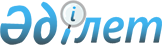 О признании утратившими силу некоторых решений Правительства Республики КазахстанПостановление Правительства Республики Казахстан от 19 января 2012 года № 124

      Правительство Республики Казахстан ПОСТАНОВЛЯЕТ:



      1. Признать утратившими силу некоторые решения Правительства Республики Казахстан согласно приложению к настоящему постановлению.



      2. Настоящее постановление вводится в действие по истечении двадцати одного календарного дня после первого официального опубликования, но не ранее 30 января 2012 года.      Премьер-Министр

      Республики Казахстан                       К. Масимов

Приложение       

к постановлению Правительства

Республики Казахстан   

от 19 января 2012 года № 124 

Перечень

утративших силу некоторых решений

Правительства Республики Казахстан

      1. Постановление Правительства Республики Казахстан от 25 июня 1999 года № 862 «О некоторых вопросах оказания посреднической помощи гражданам по трудоустройству за границей» (САПП Республики Казахстан, 1999 г., № 29, ст. 280).



      2. Пункт 2 постановления Правительства Республики Казахстан от 14 ноября 2000 года № 1709 «Об отдельных вопросах регулирования ввоза иностранных граждан для работы на территории Республики Казахстан» (САПП Республики Казахстан, 2000 г., № 47-48, ст. 563).



      3. Пункт 4 постановления Правительства Республики Казахстан от 19 июня 2001 года № 836 «О мерах по реализации Закона Республики Казахстан от 23 января 2001 года «О занятости населения» (САПП Республики Казахстан, 2001 г., № 23, ст. 288).



      4. Постановление Правительства Республики Казахстан от 3 апреля 2003 года № 318 «Об утверждении Квалификационных требований к лицензируемой деятельности по установке, монтажу, ремонту и эксплуатации технических средств регулирования дорожным движением» (САПП Республики Казахстан, 2003 г., № 15, ст. 152).



      5. Постановление Правительства Республики Казахстан от 12 мая 2005 года № 448 «Об утверждении Перечня множительно-копировальной техники цветного изображения, приобретение, хранение, перевозка, ввоз и вывоз которой осуществляются по разрешениям органов внутренних дел» (САПП Республики Казахстан, 2005 г., № 20, ст. 242).



      6. Постановление Правительства Республики Казахстан от 22 июня 2005 года № 612 «О внесении изменений и дополнений в постановление Правительства Республики Казахстан от 25 июня 1999 года № 862» (САПП Республики Казахстан, 2005 г., № 25, ст. 315).



      7. Постановление Правительства Республики Казахстан от 22 июня 2005 года № 613 «Об утверждении квалификационных требований, предъявляемых к физическим и юридическим лицам, осуществляющим деятельность по производству (формуляции), реализации и применению пестицидов (ядохимикатов)» (САПП Республики Казахстан, 2005 г., № 25, ст. 316).



      8. Пункт 2 постановления Правительства Республики Казахстан от 24 апреля 2006 года № 316 «Об утверждении Правил внесения работодателем в банки страны трудоустройства гарантийного взноса и его размера» (САПП Республики Казахстан, 2006 г., № 14, ст. 137).



      9. Постановление Правительства Республики Казахстан от 21 мая 2007 года № 402 «Об утверждении Правил лицензирования и квалификационных требований к деятельности по подготовке, переподготовке водителей транспортных средств» (САПП Республики Казахстан, 2007 г., № 16, ст. 179).



      10. Постановление Правительства Республики Казахстан от 11 июня 2007 года № 480 «Об утверждении Правил лицензирования и квалификационных требований, предъявляемых к деятельности по вывозу рабочей силы из Республики Казахстан за границу» (САПП Республики Казахстан, 2007 г., № 18, ст. 209).



      11. Постановление Правительства Республики Казахстан от 20 июля 2007 года № 615 «Об утверждении Правил лицензирования и квалификационных требований, предъявляемых к деятельности по управлению имуществом и делами неплатежеспособных должников в процедурах банкротства» (САПП Республики Казахстан, 2007 г., № 25, ст. 291).



      12. Постановление Правительства Республики Казахстан от 25 июля 2007 года № 626 «Об утверждении Правил лицензирования и квалификационных требований, предъявляемых к деятельности по производству и ремонту средств измерений» (САПП Республики Казахстан, 2007 г., № 25, ст. 295).



      13. Постановление Правительства Республики Казахстан от 9 ноября 2007 года № 1063 «Об утверждении Правил лицензирования и квалификационных требований, предъявляемых к деятельности по оказанию физкультурно-оздоровительных, спортивных услуг, за исключением деятельности в организациях образования» (САПП Республики Казахстан, 2007 г., № 43, ст. 502).



      14. Постановление Правительства Республики Казахстан от 11 декабря 2007 года № 1217 «Об утверждении Правил лицензирования и квалификационных требований, предъявляемых к деятельности по удостоверению соответствия открытого ключа электронной цифровой подписи закрытому ключу электронной цифровой подписи, а также по подтверждению достоверности регистрационного свидетельства» (САПП Республики Казахстан, 2007 г., № 46, ст. 557).



      15. Постановление Правительства Республики Казахстан от 20 февраля 2009 года № 200 «О внесении изменений в постановление Правительства Республики Казахстан от 9 ноября 2007 года № 1063» (САПП Республики Казахстан, 2009 г., № 12, ст. 84).



      16. Постановление Правительства Республики Казахстан от 16 марта 2009 года № 336 «Об утверждении Правил лицензирования и квалификационных требований, предъявляемых к деятельности по предоставлению специальных социальных услуг» (САПП Республики Казахстан, 2009 г., № 16, ст. 127).



      17. Пункт 7 изменений и дополнений, которые вносятся в некоторые решения Правительства Республики Казахстан, утвержденных постановлением Правительства Республики Казахстан от 18 мая 2010 года № 427 «Вопросы Министерства связи и информации Республики Казахстан» (САПП Республики Казахстан, 2010 г., № 34, ст. 268).



      18. Постановление Правительства Республики Казахстан от 7 июня 2010 года № 527 «О внесении изменений и дополнения в постановление Правительства Республики Казахстан от 21 мая 2007 года № 402» (САПП Республики Казахстан, 2010 г., № 36, ст. 308).
					© 2012. РГП на ПХВ «Институт законодательства и правовой информации Республики Казахстан» Министерства юстиции Республики Казахстан
				